МУНИЦИПАЛЬНОЕ  ОБРАЗОВАНИЕГОРОД  ОКРУЖНОГО   ЗНАЧЕНИЯ  НИЖНЕВАРТОВСКМУНИЦИПАЛЬНОЕ БЮДЖЕТНОЕ ОБЩЕОБРАЗОВАТЕЛЬНОЕ УЧРЕЖДЕНИЕ «СРЕДНЯЯ  ШКОЛА № 11»628622, Российская Федерация, Тюменская область,			                ИНН/КПП  8603018789 / 860301001	Ханты-Мансийский автономный округ ,					Р/сч 40204810300000000039 в РКЦг. Нижневартовск, Комсомольский бульвар, д.10А                                                        Ханты-Мансийск г.Ханты-МансийскТелефоны: 67-25-50,67-07-49	БИК 047162000 л/с 006020111тел.\факс: (3466) 67-07-49				Исх. № _____ от   .  .2016Информацияо проведении мероприятий в МБОУ «СШ №11», посвященных выборамПриложение:Ссылка на видеофильм;материалы к деловой игре «Я-избиратель»;материалы к викторине «Я знаю, что такое выборы»;презентация к блицтурниру «Молодежь и выборы»;фотоотчет с проведенных мероприятий.Приложение №1.Ссылки на видеофильмы:https://www.youtube.com/watch?v=MDxUgbHlBVM  -   Выборы сегодня – «Наше будущее завтра»https://www.youtube.com/watch?v=O4axGqigTIg  -  Агитационный ролик «молодежь и выборы»https://www.youtube.com/watch?v=XBvqtWtnNe0  -  Сделай выборы чистыми: утро Дня голосования Приложение №4.Фотоотчет:6-7 классы: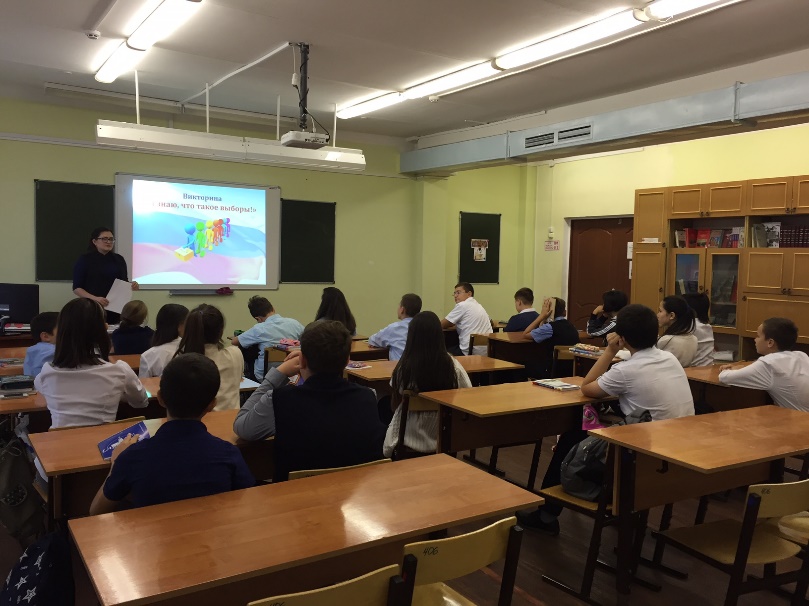 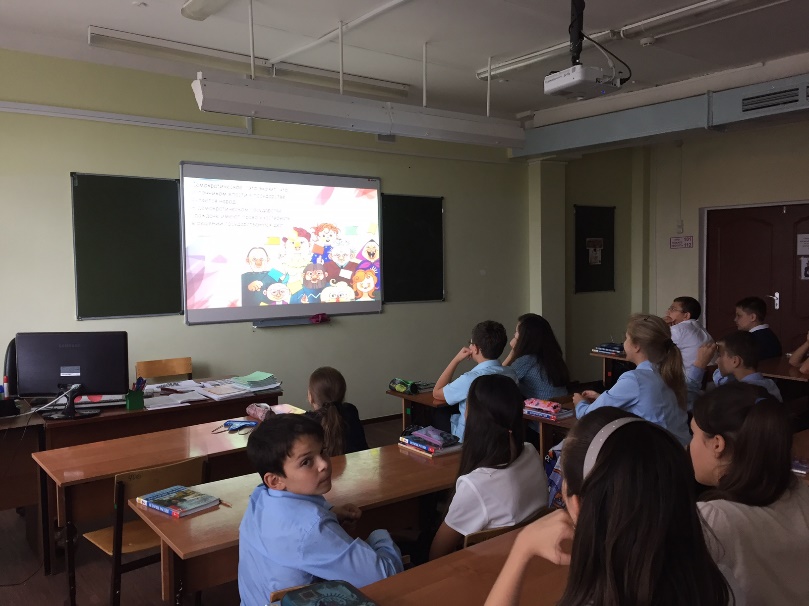 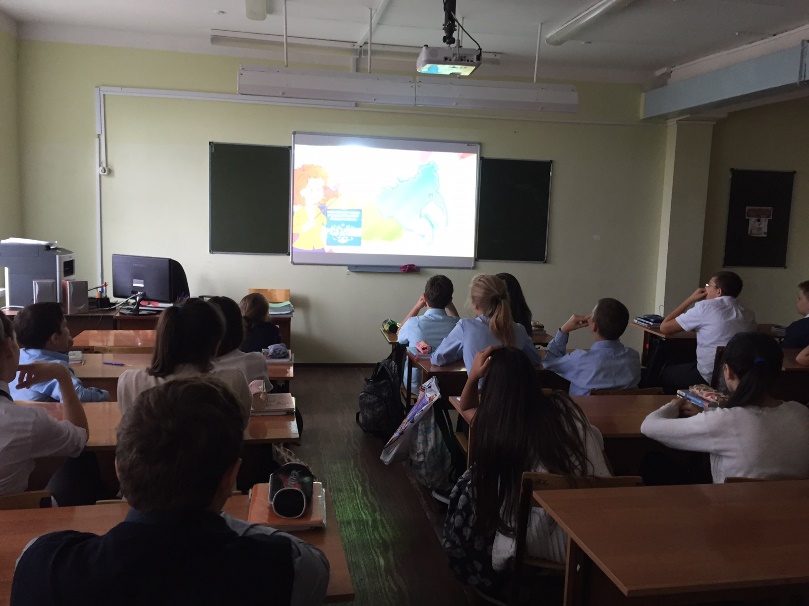 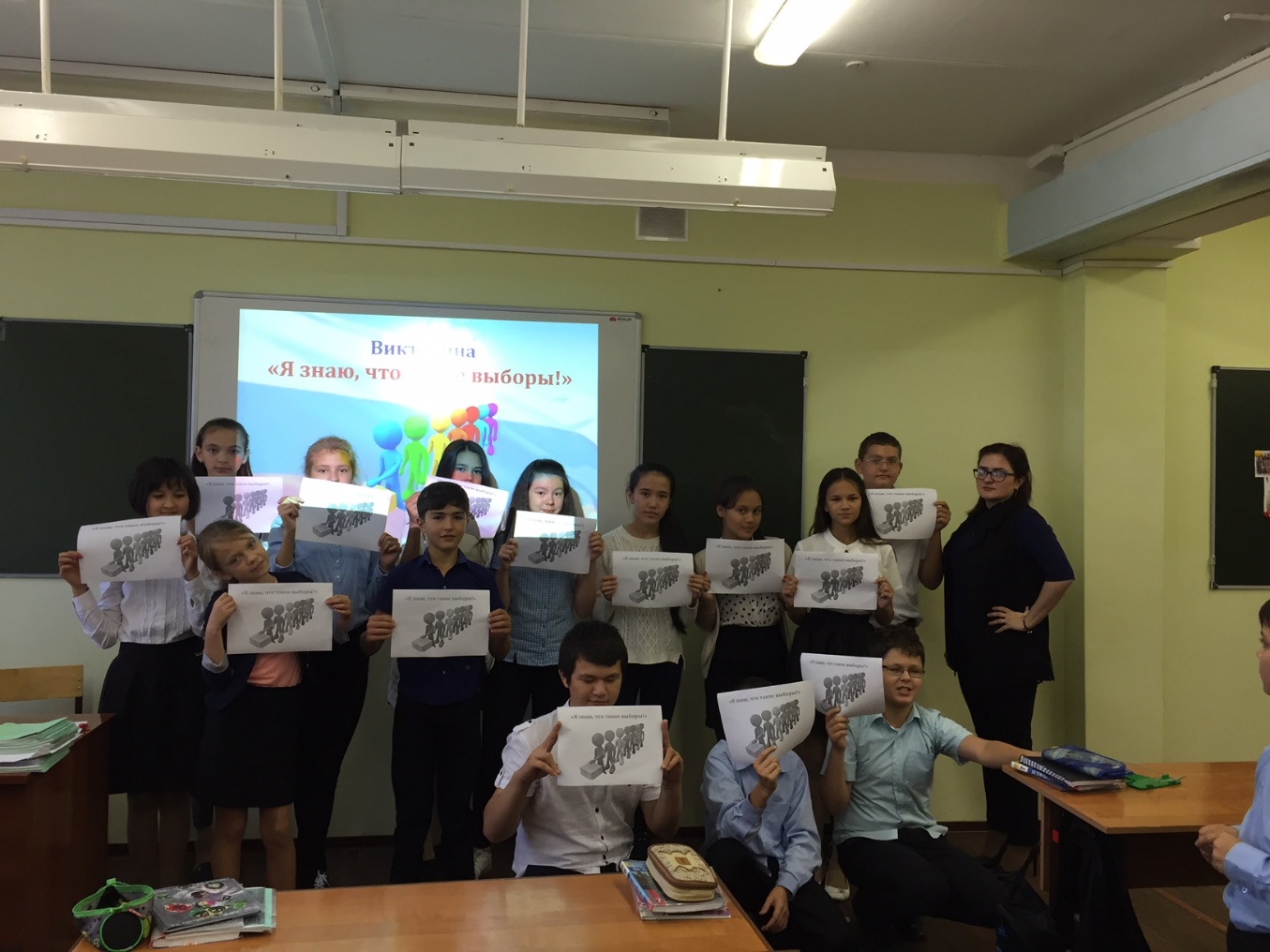 8-10 классы: 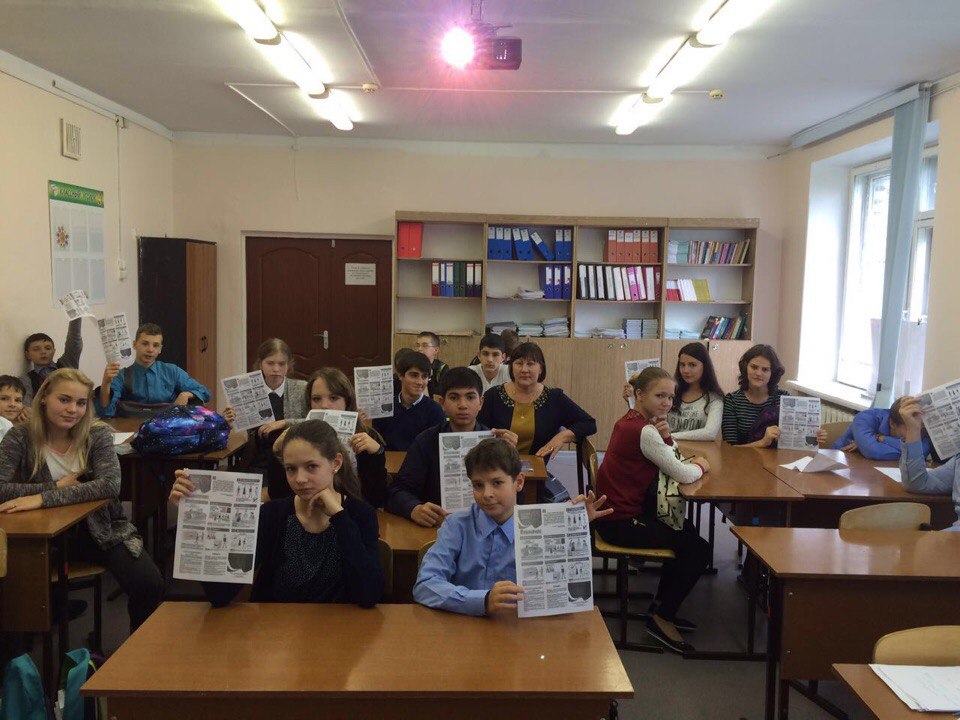 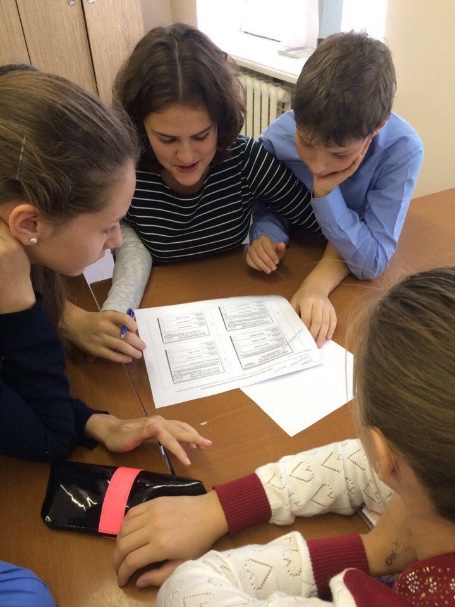 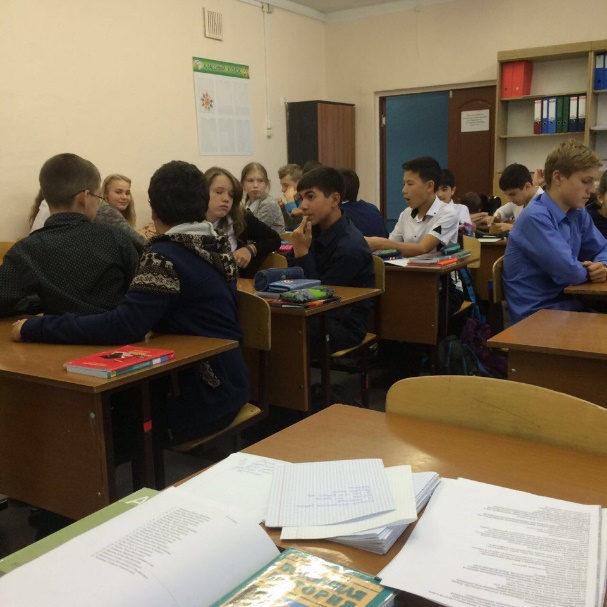 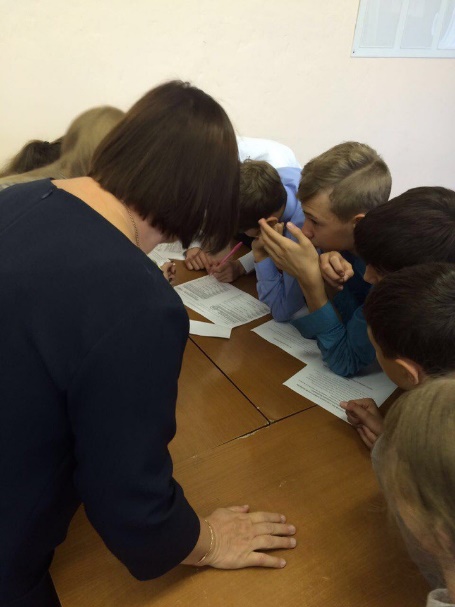 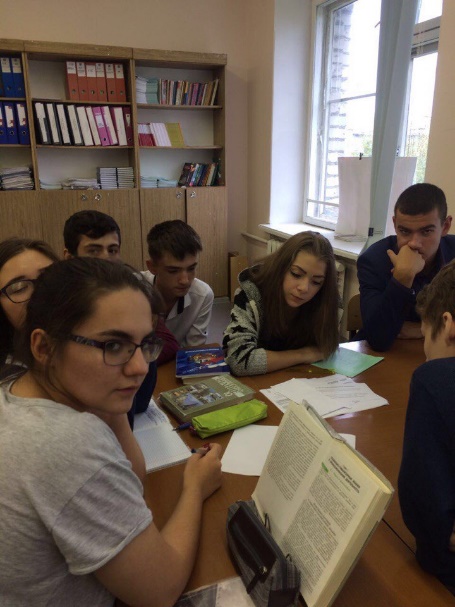 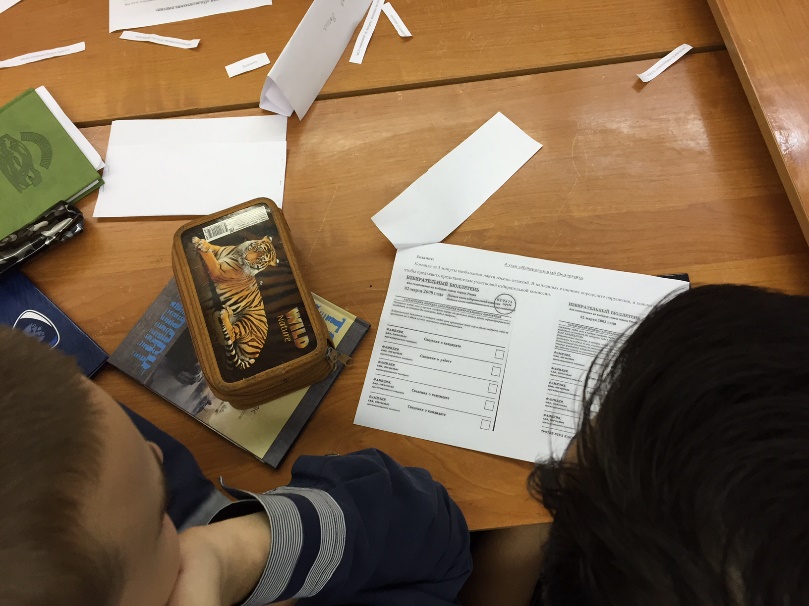 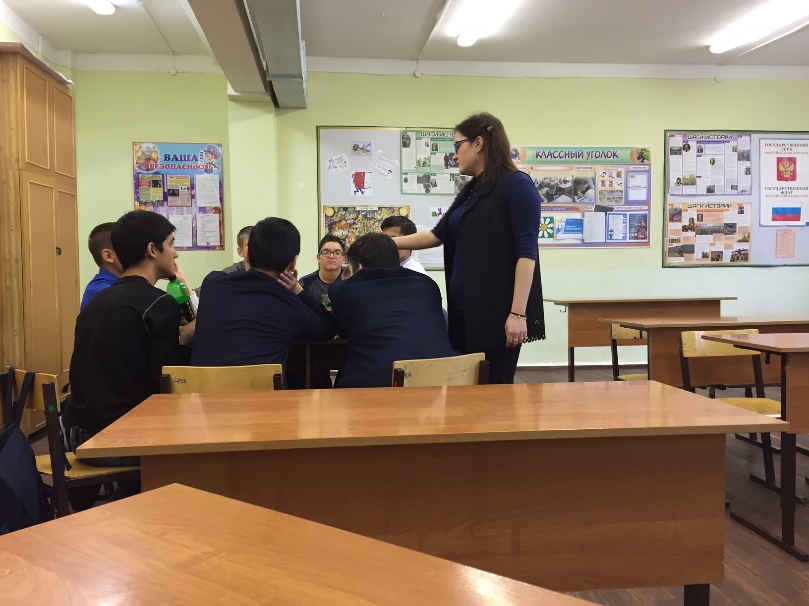 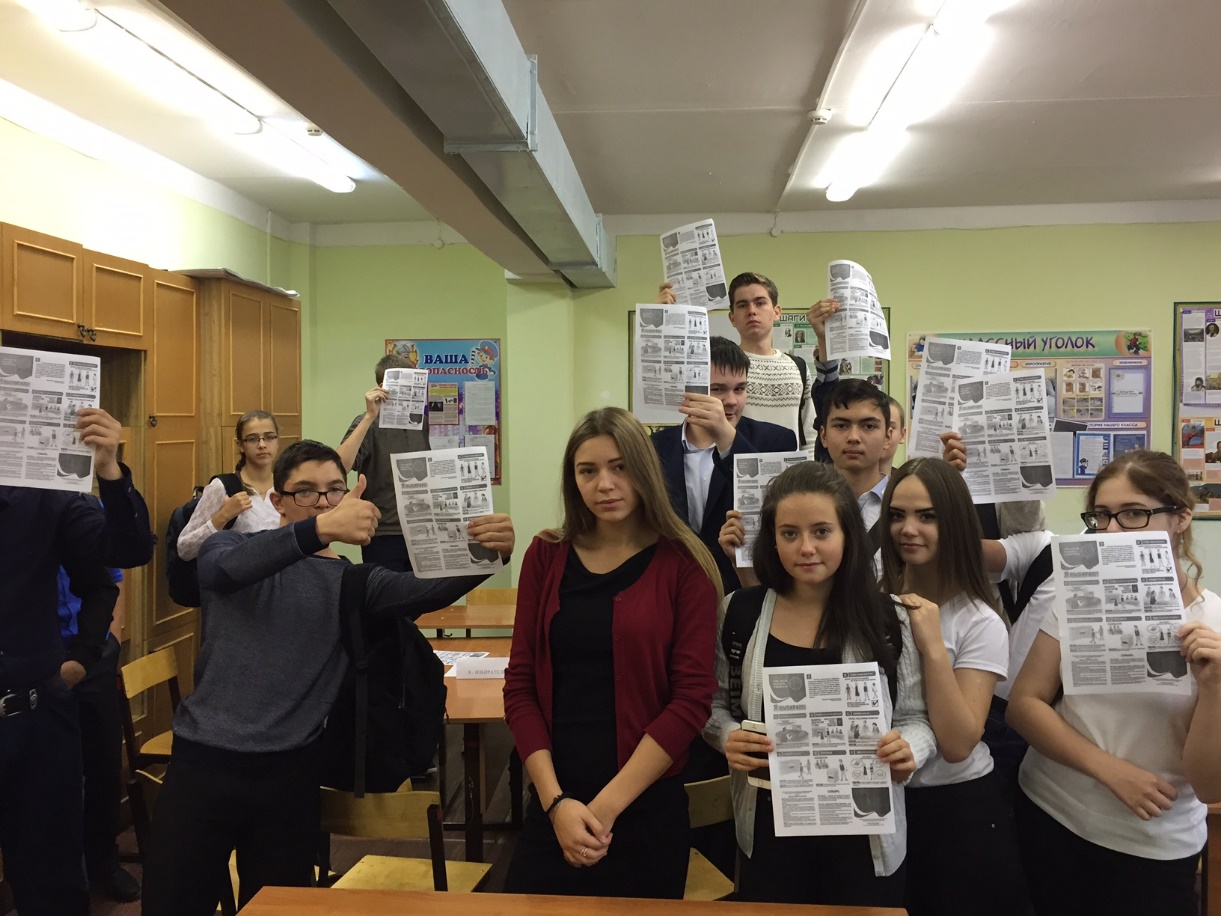 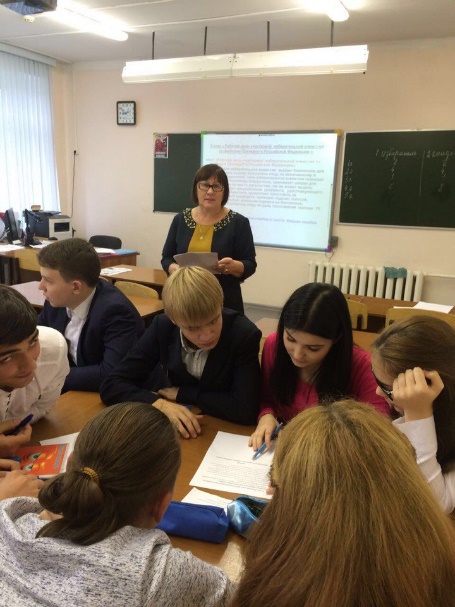 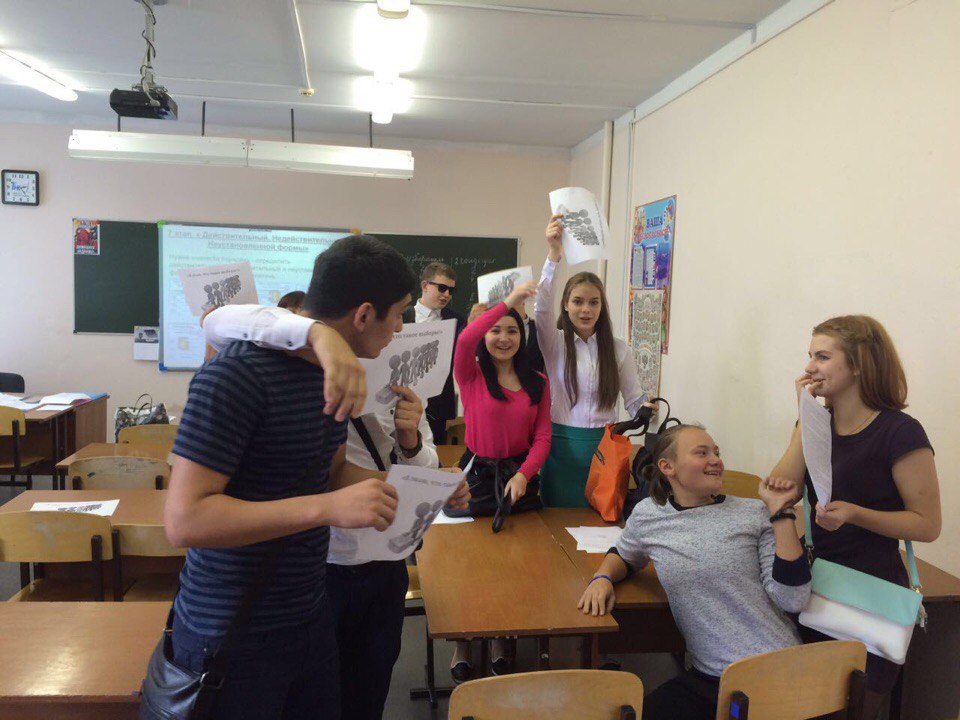 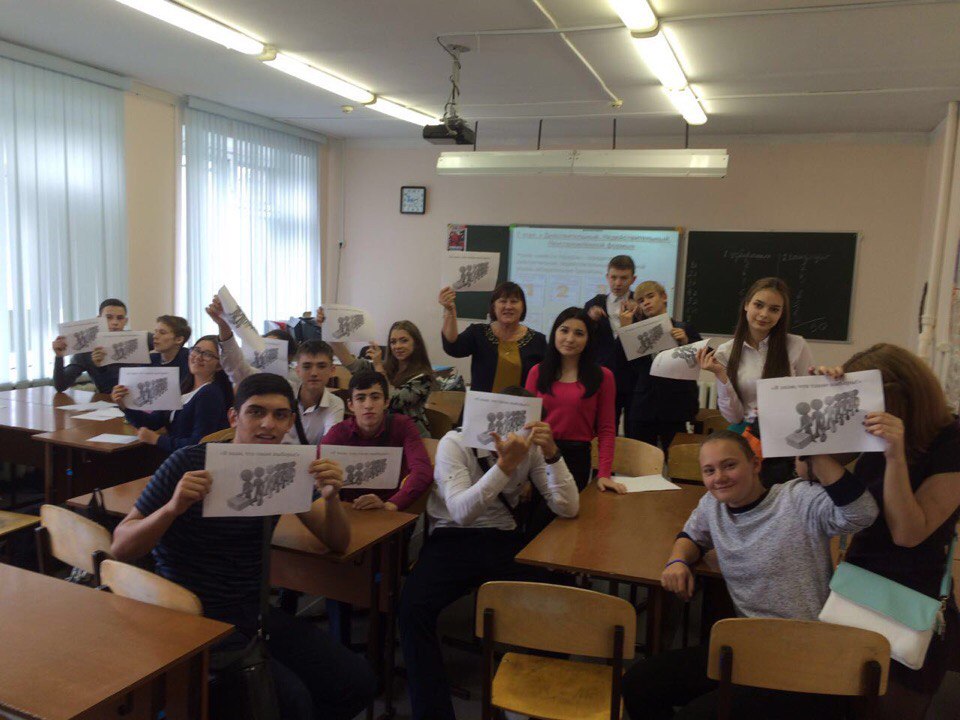 11 класс: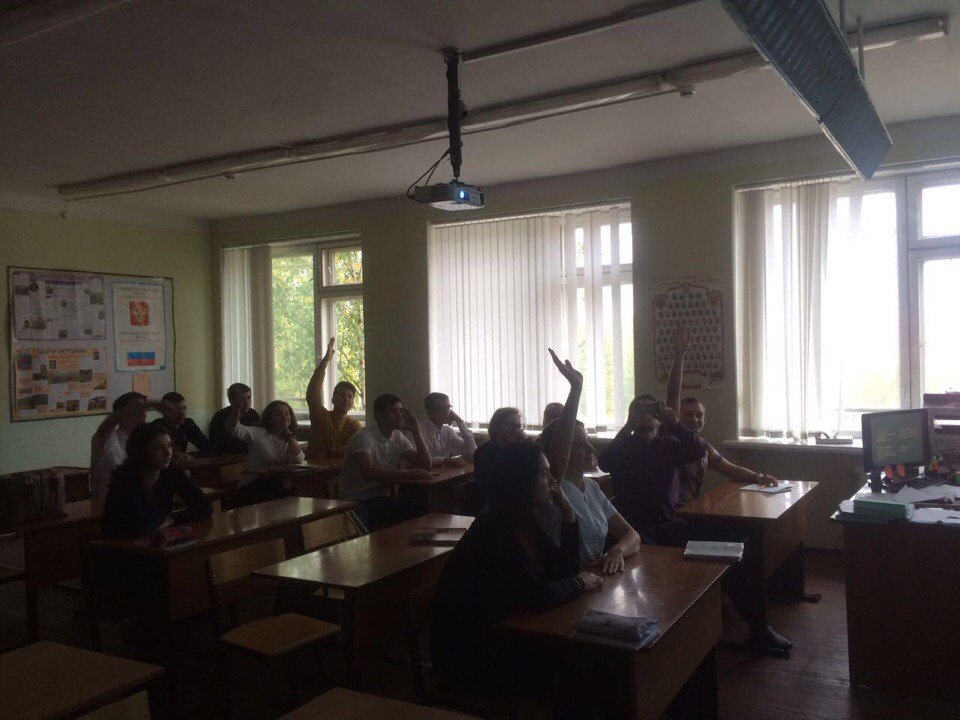 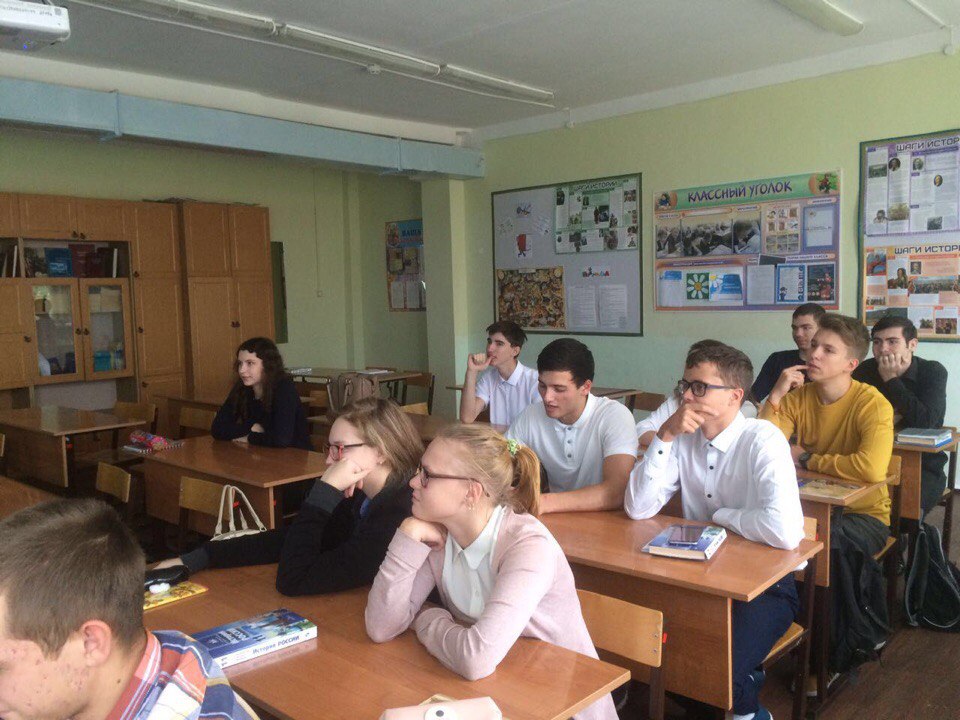 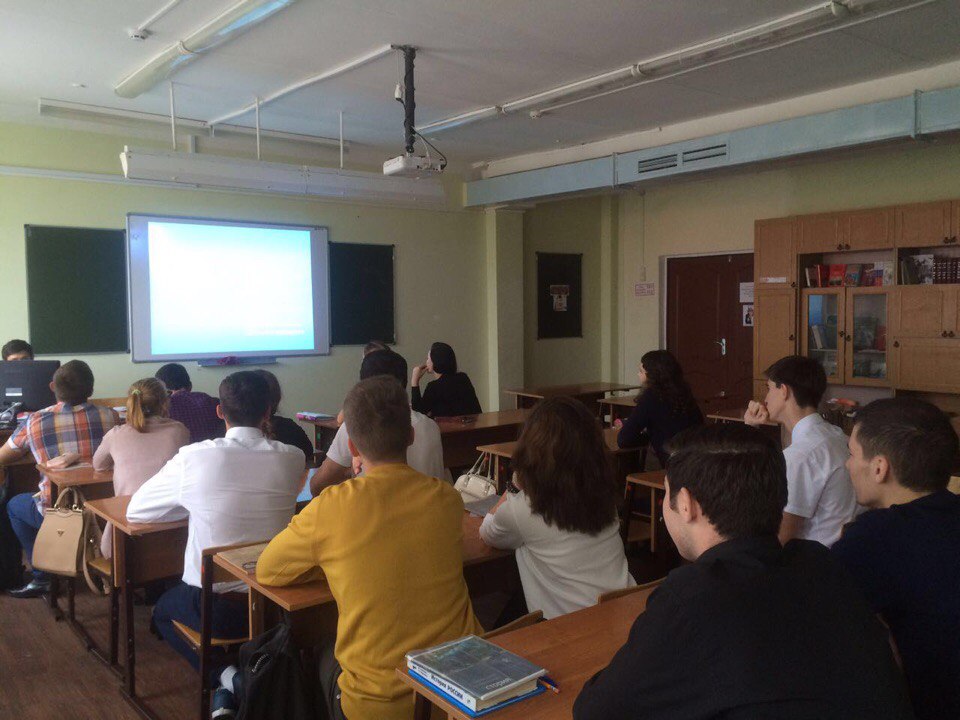 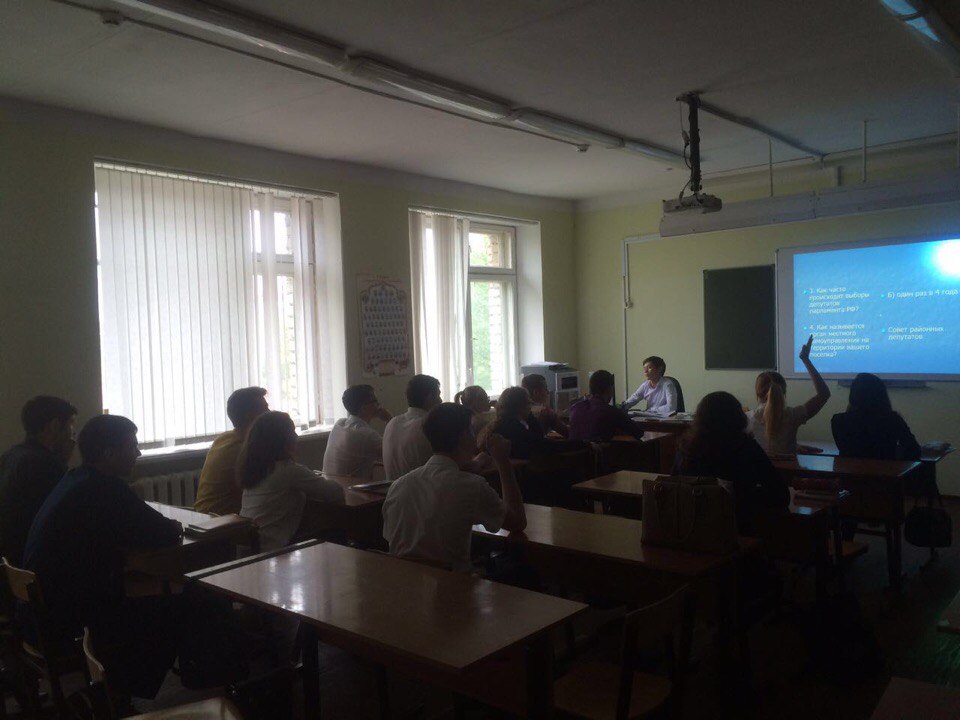 № п/пДатаКлассМероприятиеОтветственный114.09.16г.6-7 класс- Просмотр видеофильма: «Выборы сегодня - наше будущее завтра.»; - викторина: «Я знаю, что такое выборы»Анисимова Е.А.учитель истории и обществознания214.09.16г.8-10 классы- Деловая игра «Я-избиратель»- Агитационный ролик «молодежь и выборы»Глухова О.А. учитель истории и обществознанияАнисимова Е.А. учитель истории и обществознания314.09.16.11 класс- Блицтурнир «Молодёжь и выборы»- Агитационный ролик «молодежь и выборы»- Сделай выборы чистыми: утро Дня голосованияАнисимова Е.А.учитель истории и обществознания